Муниципальное автономное общеобразовательное учреждение «Средняя общеобразовательная школа № 18»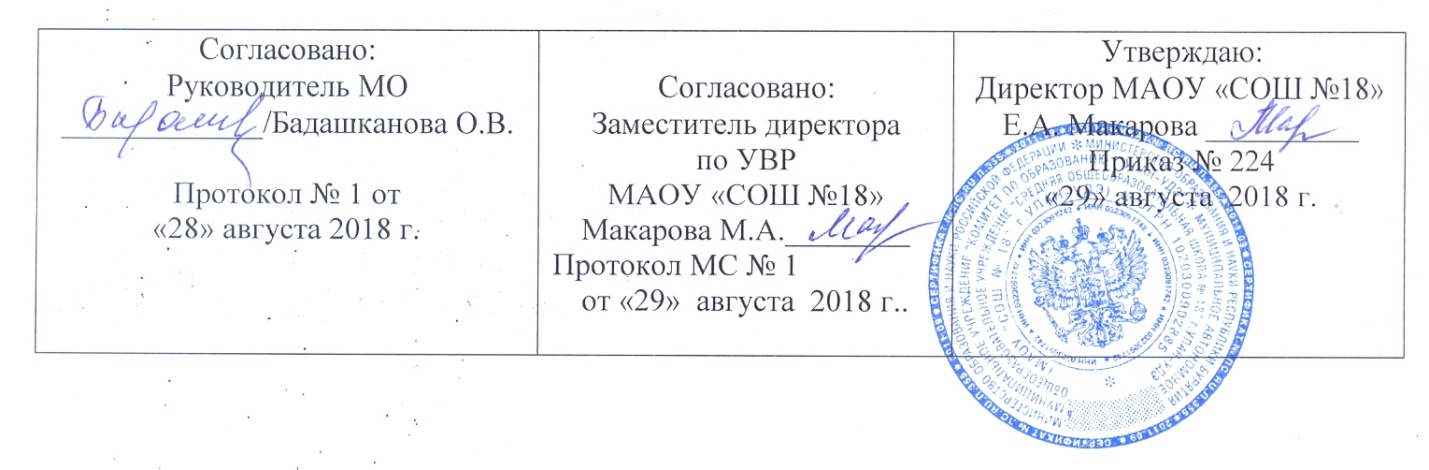 Рабочая программа учебного предмета (курса)«Мировая художественная культура»11  класс                                          Составитель программы Леонов А.Ю, учитель историиг. Улан-Удэ2018 г.Пояснительная запискаОбщая характеристика учебного предмета.   Курс мировой художественной культуры систематизирует знания о культуре и искусстве, полученные в образовательном учреждении, реализующего программы начального и основного общего образования на уроках изобразительного искусства, музыки, литературы и истории, формирует целостное представление о мировой художественной культуре, логике её развития в исторической перспективе, о её месте в жизни общества и каждого человека. Изучение мировой художественной культуры развивает толерантное отношение к миру как единству многообразия, а восприятие собственной национальной культуры сквозь призму культуры мировой позволяет более качественно оценить её потенциал, уникальность и значимость. Проблемное поле отечественной и мировой художественной культуры как обобщённого опыта всего человечества предоставляет учащимся неисчерпаемый «строительный материал» для самоидентификации и выстраивания собственного вектора развития, а также для более чёткого осознания своей национальной и культурной принадлежности.Развивающий потенциал курса мировой художественной культуры напрямую связан с мировоззренческим характером самого предмета, на материале которого моделируются разные исторические и региональные системы мировосприятия, запечатлённые в ярких образах. Принимая во внимание специфику предмета, его непосредственный выход на творческую составляющую человеческой деятельности, в программе упор сделан на деятельные формы обучения, в частности на развитие восприятия (функцию - активный зритель/слушатель) и интерпретаторских способностей (функцию - исполнитель) учащихся на основе актуализации их личного эмоционального, эстетического и социокультурного опыта и усвоения ими элементарных приёмов анализа произведений искусства. В содержательном плане программа следует логике исторической линейности (от культуры первобытного мира до культуры XX века). В целях оптимизации нагрузки программа строится на принципах выделения культурных доминант эпохи, стиля, национальной школы. На примере одного - двух произведений или комплексов показаны характерные черты целых эпох и культурных ареалов. Отечественная (русская) культура рассматривается в неразрывной связи с культурой мировой, что даёт возможность по достоинству оценить её масштаб и общекультурную значимость. актуальность изучения курса:Курс мировой художественной культуры (МХК) систематизирует знания о культуре и искусстве, полученные в образовательных учреждениях, реализующих программы начального и основного общего образования на уроках изобразительного искусства, музыки, литературы и истории, формирует целостное представление о мировой художественной культуре, логике ее развития в исторической перспективе, ее месте в жизни общества и каждого человека.Курс мировой художественной культуры систематизирует знания о культуре и искусстве, полученные на уроках изобразительного искусства, музыки, литературы и истории, формирует целостное представление о мировой художественной культуре, логике её развития в исторической перспективе, о её месте в жизни общества каждого человека. Как средство познания действительности уроки мировой художественной культуры обеспечивают развитие интеллектуальных и творческих способностей ребенка, развивает его абстрактное мышление, память и воображение, формирует навыки самостоятельной учебной деятельности, самообразования самореализации личности. цель изучения курса: на основе соотнесения ценностей зарубежного и русского художественного творчества сформировать у учащихся целостное представление о роли, месте,  значении русской художественной культуры в контексте  мирового культурного процесса; систематизировать знания о культуре и искусстве, полученные в образовательных учреждениях, реализующих программы начального и основного общего образования на уроках изобразительного искусства, музыки, литературы и истории. Формирование целостного представления о мировой художественной культуре, логике её развития в исторической перспективе, о её месте в жизни общества и каждого человека позволяет более ярко определить значение и специфику отечественного культурного наследия, выявить региональные культурно-исторические, эстетические традиции.   Задачи:повышение уровня знаний и эрудиции в области отечественной культуры и искусства с учетом диалога культур народов мира; воспитание эстетического отношения к действительности и формирование мировосприятия обучающихся средствами искусства;раскрытие художественно-образного языка изображения окружающей действительности в различных видах и жанрах изобразительного искусства; развитие умений и навыков обучающихся работать в разных видах поисково-исследовательской, исследовательско-творческой деятельности;развитие воображения и ассоциативного мышления обучающихся на основе межпредметных связей и демонстрации произведений разных художников или различных видов искусства.-ценностные ориентиры учебного предмета (курса):помочь школьнику выработать прочную и устойчивую потребность общения с произведениями искусства на протяжении всей жизни, находить в них нравственную опору и духовно-ценностные ориентиры;способствовать воспитанию художественного вкуса, развивать умения отличать истинные ценности от подделок и суррогатов массовой культуры;подготовить компетентного читателя, зрителя и слушателя, готового к заинтересованному диалогу с произведением искусства;развитие способностей к художественному творчеству, самостоятельной практической деятельности в конкретных видах искусства;создание оптимальных условий для живого, эмоционального общения школьников с произведениями искусства на уроках, внеклассных занятиях и краеведческой работе.описание места учебного предмета, курса в учебном плане:Рабочая программа рассчитана на 33 часа. Курс ведется в 11 классе. Один час в неделю.принципы отбора содержания материала программы:- системность;- научность;-доступность;- возможность практического применения полученных знаний;-реалистичность, с точки зрения возможности усвоения основного содержания программы за 33 ч.Нормативные документы, в соответствии или на основании которых составлена рабочая программа: Конституция РФ. Федеральный закон от 29.12.2012 № 273-ФЭ "Об образовании в Российской Федерации".3.Закон Республики Бурятия от 13.12.2013 № 240-V «Об образовании в Республике Бурятия».4. Федеральный компонент государственного образовательного стандарта, утвержденный приказом Минобразования России «Об утверждении федерального компонента государственных стандартов начального общего, основного общего и среднего (полного) общего образования» от 5 марта 2004 г. № 1089.5. Примерная программа по МХК,    6.  Санитарно-эпидемиологических правил и нормативов СанПиН 2.4.2.2821-10 "Санитарно-эпидемиологические требования к условиям и организации обучения в общеобразовательных учреждениях" (Постановление Главного государственного санитарного врача Российской Федерации от 29 декабря 2010 г. N 189 )   7. Устав МАОУ « СОШ №18»   8. Локальные акты МАОУ «СОШ №18»Указание количества учебных часов, на реализацию в объеме которых рассчитана рабочая программаСодержание курса, представленное в настоящей Программе, рассчитано на 33 аудиторных учебных часа (1 час в неделю) по Учебному плану школы.Характеристика  юношеского возраста и виды  деятельности старших  школьников. Юношеский возраст в современной культуре не имеет цельного, глубокого, сущностного описания по ряду причин. Во-первых, юношеское становление более зависимо от экономической и политической ситуации (в отличие от предыдущих возрастов). Во-вторых, культурно-исторически юношеский возраст, как и подростковый,  не получил еще четкого оформления и  является неким «коридором» между детством и взрослой жизнью. И, в-третьих, социальные задачи, которые человек реализует в этом возрасте, меняются практически каждое десятилетие. Тем не менее, сегодня уже можно говорить о принципиальной культурной специфике юношеского возраста. В целом эта специфика связана с базовым возрастным процессом – поиском  идентичности на мировоззренческом уровне. Таким образом, ведущей деятельностью данного периода жизни человека является самоопределение как практика становления, связанная с конструированием возможных образов будущего, проектированием и планированием в нем своей индивидуальной траектории (своего пути).Принято выделять три периода в становлении юношеского возраста. Первый период связан с постановкой жизненных целей, второй – с определением условий дальнейшего развития человека, а третий – с определением ресурсов для достижения задуманных целей. Старший школьный возраст главным образом связан с задачами первого периода юношеского возраста.Важнейшей спецификой юношеского возраста является его активная включенность в существующие проблемы современности. Юношеские практики становления всегда по-настоящему рискованны – находятся на острие проблем.Становление юноши это попытка обретения практического мышления. Поэтому единицей организации содержания образования в старшей школе должна стать «проблема» и проблемная организация учебного материала, предполагающая преодоление задачно-целевой организации учебной деятельности и выход в следующий управляющий контур – в пространство «смыслов», «горизонтов», «возможностей». Практики реализуются через технологическую организацию жизнедеятельности.  Поэтому старшая школа должна строиться не по принципу предметных профилей, а на основе технологических профилей, где  материал предмета является средством введения в ту или иную общественно-производственную практику (например: инженерно-технологический профиль, био-технологический профиль, профиль образовательных технологий, политтехнологический профиль, профиль средств массовых коммуникаций, информационно-технологический профиль…). Так построенное юношеского образование требует и иных педагогических позиций. Взрослый в таком типе образования сам должен быть носителем определенной темы и проекта, иначе он теряет значение для молодых людей.Виды деятельности старших школьников:Учебно-образовательная деятельность в стартовых формах университетского образования (лекции, семинары, тренинги, практикумы, стажировки и т.п.).Индивидуальная  учебная  деятельность  в рамках  индивидуальной образовательной программы  старшеклассника, обучение в системе экстерната, обучение в заочных  школах.Конструкторско-исследовательская деятельность по конкретной профильной теме.Организационно-проектная социальная деятельность в рамках  индивидуальной  образовательной программы старшеклассника.Деятельность по формированию своего профессионального, личностного и гражданского самоопределения (стажировки, пробы, рефлексивные сессии).Задачи, решаемые старшими школьниками разными видами  деятельности  Освоить стартовые формы университетского образования и связанные с этим способы личностной организации.Выработать приемы и методы организации индивидуальной учебной деятельности. Овладеть приемами систематизации, типологизации и классификации знаний.Выделить сферу своих интересов в связи с современными экономическими, политическими, социальными  и научными проблемами. Освоить экспериментальные и поисковые  формы  организации деятельности. Овладеть стартовыми методиками организации коллектива. Сформировать стартовые представления  о сфере своих профессиональных интересов,  оформить социальные амбиции, овладеть методами личностной организации.Cодержание  учебного предмета.Раздел 1. Основные течения в европейской художественной культуре 19-нач. 20 в.(8 часов)Романтизм в художественной культуре Европы (2час)Романтизм как многогранное направление в развитии европейской художественной культуры XIX в. Художественная картина мира в романтическом искусстве разных видов. Романтическое направление в европейской литературе (Э.Т.А. Гофман, Дж.Байрон, В. Гюго, В. Скотт, Г.Гейне).  Сказка в творчестве братьев Гримм, Х.К. Андерсена.Музыка в эпоху романтизма (Дж. Верди, Ж. Бизе, Р. Вагнер и др.)Романтизм в изобразительном искусстве (Ф. Гойя, Т. Жерико, Э. Делакруа и др.)Импрессионизм: поиск ускользающей красоты (1 час)Рождение импрессионизма во французской живописи. Творчество К. Моне, Э. Мане, А Сислея, С. Писсаро и др.Импрессионизм в музыке (К. Дебюсси, М. Равель).Импрессионизм как предтеча нетрадиционных направлений в европейском искусстве XX в. Влияние эстетики импрессионизма на изобразительное искусство, музыку, театр.Экспрессионизм: действительность сквозь призму страха и пессимизма (1 час)Экспрессионизм как одно из ведущих стилевых направлений в европейской художественной культуре конца XIX—XX вв. Сущность экспрессионистической образности. Отражение в экспрессионизме идеи утраты гуманистических и религиозных идеалов, болезненной тоски, одиночества, страха, ненависти. Деструктивные, антигармоничные начала бытия — главная тема экспрессионизма.Экспрессионизм в изобразительном искусстве (Э. Мунк, Э. Нольде, Ф. Марк и др.)Экспрессионизм в музыке (Г. Малер, А. Шенберг, А. Онеггер  и др.)Мир реальности и мир «новой реальности»: Традиционный и нетрадиционный направления в искусстве конца 19 нач. 20 в. (2 часа)Символизм как философская «сверхидея» искусства конца XIX ~ начала XX в. Влияние символизма на многие стилевые направления и художественные течения. Предшественники символизма(Ш. Бодлер «Цветы зла»). Символизм в творчестве П. Верлена, А. Рембо, И. Малларме, М. Метерлинка. Вселенский пессимизм, отчаяние, бессилие человеческого разума — образы поэзии Э. Верхарна («Черные факелы»).Эстетические и инженерные новации в архитектуре (В. Гропиус,Л. Корбюзье, А.Г. Эйфель ).Изобразительное искусство в поисках радикального обновления  средств выразительности. Постимпрессионизм во французской живописи (П. Сезанн, П. Гоген и др.). Фовизм во французском изобразительном искусстве (А. Матисс).Изобразительное искусство в поисках радикального обновления средств выразительности.Кубизм как принципиально новое направление в живописи и скульптуре (П. Синьяк, Ж. Брак, П. Пикассо и др). Раздел 2. Художественная культура России 19-нач.20в. (12 часов)Фундамент национальной классики: шедевры русской художественной культуры 1-й пол. 19 века (1 час)Усиление свободомыслия, идеи декабристов. Завершение «дворянского этапа» развития культуры. Характерное сочетание классицизма с новыми романтическими  и реалистическими идеалами. Отражение в искусстве наболевших социальных проблем.  Рождение образа «маленького человека» (А.С. Пушкин, Н.В. Гоголь).Европейская романтическая концепция свободной личности и ее преломление в русской художественной культуре.Течения и направления в русской культуре 1 пол. 19 в. Обобщение материала. (2 час)Завершение этапа классицизма в русской архитектуре (русский ампир). Проекты А.Н. Воронихина, А.Д. Захарова, Т. де Тома. Творчество К. И. Росси (Сенат, Синод, Александрийский театр в Петербурге). Архитектурные проекты В. П. Стасова, О.И. Бове, Д. Жилярди.Романтизм в литературе (М.Ю. Лермонтов, А.С. Пушкин и др.).Романтизм в музыке (М. Глинка, А. Алябьев и др.).Романтизм, сентиментализм в различных видах искусства. Сочетание классицистских и романтических образов в изобразительном искусстве. Обращенность живописи к внутреннему миру человека (О.А. Кипренский). Развитие жанровой живописи, ее задушевная теплота и лиричность (В. А. Тропинин, А.Г. Венецианов). Сочетание классицизма и романтизма в русской  живописи (О. Кипренский, А. Венецианов, К. Брюллов и др.).Критический реализм в изобразительном  искусстве (П. Федотов).Художественная культура России пореформенной эпохи.  Обзор. (1 час)Отмена крепостного права и его культурные последствия. Непосредственное отражение в искусстве общественных борений, идеалы народничества. Понятие «народ», его трактовка в художественных образах. Слияние образа народа и героя. Опыт духовного наставничества в литературе, живописи, музыке, театральной драматургии.Художественная культура России пореформенной эпохи. Литература. (1 час)Литература как ценностное ядро русской художественной культуры. Просветительский, учительский пафос литературы. Нравственно-философские проблемы в творчестве Н.А. Некрасова, И.О. Тургенева, И.А. Гончарова, А.Н. Островского, М.Е. Салтыкова-Щедрина, Ф.М. Достоевского, Л.Н. Толстого (обобщение пройденного по литературе).Художественная культура России пореформенной эпохи. Живопись. (2 часа)Реалистическая образность произведений художников-передвижников. Отказ живописи от функций «украшения». Вера художников  в общественную миссию изобразительного искусства. Просветительский характер живописи передвижников. Работы В.Г. Перова, предвосхищение эстетики передвижничества. Творчество И.Я. Крамского, Н.Н. Ге, В.В. Верещагина. Пейзажная живопись А.К. Саврасова, А.И. Куинджи, В.Д. Поленова. Вершинные достижения русской живописи в творениях И.Я. Репина и В.И. Сурикова. «Былинный стиль» произведений В.М. Васнецова.Художественная культура России пореформенной эпохи. Музыка. (1 час)Русское музыкальное искусство. «Могучая кучка». Идеи национального самовыражения в эстетике «кучкистов». М.А. Балакирев и В.В. Стасов. Эпический дар А.П. Бородина (опера «Князь Игорь», «Богатырская симфония»). Реализм в музыке М.П. Мусоргского. Обращение композитора к сюжетам из истории русского народа («Борис Годунов», «Хованщина»), Песни Мусоргского. «Картинки с выставки» (по выбору учителя).Поэтическое восприятие народной жизни в музыке Н .А. Римского-Корсакова. Национальные основы его музыки.Переоценка ценностей в художественной культуре «Серебряного века»: открытие символизма. (1 час)«Серебряный век» как этап, завершающий традицию развития русской художественной культуры от древности до советского периода. Расцвет искусства на новой философско-эстетической почве. Обновление религиозно-философской мысли, отказ от реализма и возрождение духовной основы художественных образов. Стремительное развитие нетрадиционных художественных течений и направлений. «Гармония противоположностей» в искусстве «серебряного века»: обращенность к истокам в сочетании с авангардистскими идеями.Эстетика эксперимента и ранний русский авангард. (2 часа)Рождение теории «искусства будущего» в художественной культуре «серебряного века». Новизна как эталон современности в искусстве авангардных направлений. Декларирование свободы самовыражения художника, не скованного общественным служением, как скрытая основа художественных произведений авангардистов.Неоклассицизм в искусстве «серебряного века» как попытка вернуться к традиционной «вечной красоте» художественных образов, Акмеизм в поэзии («Цех поэтов»).В поисках утраченных идеалов: неоклассицизм и поздний романтизм. (1 час)«Новое дыхание» романтического искусства. Обращенность к судьбе России в романтически возвышенной русской поэзии. Тема родины в творчестве Ф.К. Сологуба, А. Белого, А.А. Блока (по выбору учителя),Повторение по теме «Художественная культура России 19-нач. 20 в». (1 час)Раздел №3.Европа и Америка: художественная культура ХХ в. (4 часа)Литературная классика ХХ века: полюсы добра и зла. (1 час)Преемственность и новаторство в литературе XX века, проблема положительного героя, новая художественная образность (Э.М. Ремарк, Г. Гессе, А. Камю, А. де Сент-Экзюпери и др.) Музыкальное искусство в нотах и без нот (1 час)Национальные композиторские школы XX века, рождение новых направлений в музыкальном искусстве, музыкальный авангард (К. Орф, Г. Лорка, Ф. Пуленк и др.)Театр и киноискусство ХХ в. Культурная дополняемость(1 час) Поиск новых форм общения с аудиторией и новых средств художественной выразительности (П. Брук, М. Рейнхард и др.).Проблема элитарности и массовости в киноискусстве (Ч. Чаплин, А. Вайда, А. Куросава и др.) Художественная культура Америки: обаяние молодости (1 час)Полиэтнический характер традиций, сочетание элементов художественного мышления.Воплощение «великой американской мечты» в художественных произведениях литературы, архитектуры, живописи, музыки, кино (Ф. Купер, Э. Хемингуэй, У. Фолкнер; Р. Кент, С. Дали; Д. Гершвин; В. Флеминг, М. Монро идр.) Раздел 4. Русская художественная культура ХХ века:от эпохи тоталитаризма до возвращения к истокам. (8 часов)Социалистический реализм: глобальная политизация художественной культуры. (2 часа) Общественные потрясения и ломка духовно-нравственных устоев культурной жизни России, революционный переворот 1917 года.Противоречивый облик литературной жизни 20-х годов (В. Маяковский, И. Бабель, М. Булгаков и др.).Политизация изобразительного искусства и противостояние различных творческих групп (М. Греков, А. Дейнека, К. Петров-Водкин и др.).Музыкальное и театральное искусство. Творческие искания в условиях новой культуры (К. Станиславский, В. Немирович-Данченко, В. Мейерхольд; А. Александров, А. Давыденко и др.).Трагедия личности в условиях авторитарного режима ( А. Ахматова, Б. Пастернак и др.). Соцреализм в изобразительном искусстве ( Б. Иогансон, С. Коненков, В. Мухина и др.).Оптимистический пафос «массовой песни» (И. Дунаевский, М. Блантер и др.) и травля инакомыслящих в музыкальном искусстве (Д. Шостакович).Киноискусство, утверждающее великую легенду о стране «победившего социализма» и героику трудовых будней (М. Ромм, И. Хейфец, С Герасимов, И. Пырьев и др.).Смысл высокой трагедии: образы искусства военных лет. (2 ч)Литература военных лет и воплощение в ней чувств и переживаний защитников Родины (К. Симонов, А. Ахматова, А. Твардовский и др.). Воссоздание событий фронтов ВОв очевидцами-писателями (В. Гроссман, В. Некрасов, Ю. Бондарев и др.).Кинематография военных лет. Ее роль в воспитании патриотизма, веры в победу над фашизмом («Два бойца», «Жди меня» и др.).Отражение подвига народа в киноискусстве военных лет («Баллада о солдате», «А зори здесь тихие» и др.).Изобразительное искусство военных лет, агитационные плакаты. Монументальное зодчество (А. Пластов, С Герасимов, И. Тоидзе и др.).Песни военных лет («Священная война» А. Александрова и др.).Образы войны и победы в музыке послевоенных десятилетий («Реквием» Д. Кабалевского, «День Победы» Д. Тухманова и др.).«Русская тема» в советском искусстве (1 ч)Столкновение оптимистических настроений «общества победителей» с деспотическим политическим режимом сталинской системы. Открытие «русской темы» в отечественном искусстве XX века. Истоки возвращения исторической памяти (П. Корин. Триптих «Александр Невский»; к\ф С. Эйзенштейна «Иван Грозный»).«Деревенская тема» в русской литературе (Ф. Абрамов, В. Распутин, В. Астафьев и др.).Национальные традиции живописи (А. Шилов, И. Глазунов и др.).Музыкальная классика XX  века (С. Прокофьев, Д, Шостакович, С. Свиридов).Период «оттепели» в русской культуре (2 ч)Саморазоблачение сталинщины и «оттепель» 60-х годов. Процесс нравственного очищения народа.Традиции русской «книжной песни» и «авторская песня» поэтов – шестидесятников (Б. Окуджава, В. Высоцкий и др. ).Оптимизм и молодой задор в поэзии А. Вознесенского, Е. Евтушенко и Р. Рождественского.Противоречия в отечественной художественной культуре последних десятилетий. (1час)Диссидентское движение в период «отката оттепели». Новая волна эмиграции (И. Бродский, А. Солженицын, М. Ростропович и др.).Киноискусство (А. Тарковский, Э. Рязанов, М. Захаров и др.).Перестройка 80-х годов. Усиление критических оценок социальной действительности в искусстве (Ю. Поляков, В. Ерофеев, В. Пелевин, Т. Толстая и др.).Развитие театральной режиссуры (П. Фоменко, Л. Додин, О. Табаков и др.).Новые темы и идеи в кинематографе (Н. Михалков, П. Тодоровский, А. Герман и др.).Живопись и скульптура (М. Шемякин, Э. Неизвестный и др.).Музыкальное искусство. Сочетание традиционного и новаторского (А. Эшпай, А. Шнитке, Р. Щедрин и др.).Массовые музыкальные жанры, рок-ансамбли.Разгул пропаганды вседозволенности, насилия в  культурной жизни России 90-х годов. Противостояние злу: возвращение к истокам традиционных духовно-нравственных ценностей.Итоговое повторение по изученному материалу. ( 1 ч.)Национально-региональный компонент.Культура  Бурятии в XIX- XX вв.Учебно-тематический план.Требования к уровню подготовки учащихся, обучающихся по данной программе.В результате изучения мировой художественной культуры ученик должен:Знать / понимать:основные виды и жанры искусства;изученные направления и стили мировой художественной культуры;шедевры мировой художественной культуры;особенности языка различных видов искусства.Уметь:узнавать изученные произведения и соотносить их с определенной эпохой, стилем, направлением.устанавливать стилевые и сюжетные связи между произведениями разных видов искусства;пользоваться различными источниками информации о мировой художественной культуре;выполнять учебные и творческие задания (доклады, сообщения).Использовать приобретенные знания в практической деятельности и повседневной жизни для:выбора путей своего культурного развития;организации личного и коллективного досуга;выражения собственного суждения о произведениях классики и современного искусства;самостоятельного художественного творчества.6.Учебно-методический комплект (перечень):Рапацкая Л.А. Мировая художественная культура: Общечеловеческие ценности мировой художественной культуры: взгляд из России: учеб. для уч-ся 11 кл. / Л.А.Рапацкая. – М.: Гуманитар. изд. центр ВЛАДОС, 2013.
7. Контрольно-измерительные материалы (перечень).Задания   в учебном пособии Рапацкая Л.А. Мировая художественная культура: Общечеловеческие ценности мировой художественной культуры: взгляд из России: учеб. для уч-ся 11 кл. / Л.А.Рапацкая. – М.: Гуманитар. изд. центр ВЛАДОС, 2013.8. Материально-техническое обеспечение: включает печатные пособия; цифровые средства обучения; технические средства обучения; учебно-практическое оборудование.Электронные пособия: «Учимся понимать живопись», «Художественная энциклопедия зарубежного классического искусства», «Шедевры русской живописи», «Учимся понимать музыку», электронный вариант Уроков МХК «История развития архитектуры и скульптуры»9. Список литературы:- литература, использованная при подготовке программы;1. Рапацкая Л.А. Мировая художественная культура: Общечеловеческие ценности мировой художественной культуры: взгляд из России: учеб. для уч-ся 11 кл. / Л.А.Рапацкая. – М.: Гуманитар. изд. центр ВЛАДОС, 2013.2. Пешикова Л.Ф. Методика преподавания мировой художественной культуры: Пособие для учителя.- М.: ВЛАДОС, 20133. Тесты и творческие задания к интегрированным урокам гуманитарного цикла. 5 – 11 классы /  авт-сост. И.В. Арисова.- Волгоград: Учитель,2014 ЦОР1.1000 великих художников: энциклопедия [Электронный ресурс]. – М.: Кирилл и Мефодий, 2013. – (Виртуальная школа Кирилла и Мефодия).2.Шедевры архитектуры [Электронный ресурс]. – М.: Кирилл и Мефодий, 2014. – (Виртуальная школа Кирилла и Мефодия).3.Чудеса света: Энциклопедия школьника [Электронный ресурс]. – ИДДК.4.От наскальных рисунков до киноискусства Энциклопедия школьника [Электронный ресурс]. – ИДДК.6.Культурология: Русская художественная культура в контексте культуры народов мира: Электронное учебное издание. Диск 1.2 [Электронный ресурс]. – ИСО, 2014.Список  цифровых образовательных ресурсов:ЭСУН «История искусства» 10-11 классЦОР «Художественная энциклопедия зарубежного классического искусства»ЦОР «Эрмитаж. Искусство Западной Европы»ЦОР Кирилл и Мефодий  «Шедевры русской живописи»ЦОР «Мировая художественная культура»Электронные пособия: « Учимся понимать живопись», « Художественная энциклопедия зарубежного классического искусства»« Шедевры русской живописи», « Учимся понимать музыку»« История древнего мира и средних веков» электронный вариант  Уроков МХК « История развития архитектуры и скульптуры»«Архитектура»Ссылки на сайты по Мировой художественной культуреhttp://www.fondcultura.ru/index.htm – нормативные документы, программы, тематическое и поурочное планирование, контроль знаний по МХК, галерея, схемы, карты, таблицы http://www.artclassic.edu.ru/ – коллекция образовательных ресурсов по МХК (поиск произведений искусства по времени, стране, стилю и др.). http://www.school.edu.ru/catalog (мировая художественная культура)- литература, рекомендованная для учащихся;Емохонова Л.Г. Мировая художественная культура. М., 1998.2.СД диск..Л.А.Рапацкая Мировая художественная культура в 2 дисках.Приложение календарно-тематический плансписки тем рефератов, творческих работ, проектов:Социальная тематика в живописи русских передвижников и французских художников-реалистов.Синтез классицизма, романтизма и реализма в русской живописи первой половины 19 века (О.Кипренский, К.П. Брюллов, П.А. Федотов).Исторический сюжет в русской реалистической живописи (Суриков «Боярыня Морозова»).Барочные ансамбли Петербурга  (Ф.Б. Растрелли).Стилистические особенности творчества П.Пикассо. Новое видение мира и красоты в живописи модернизма  (А.Матисс, А.Шенберг, П. Пикассо, С. Дали.)История одного шедевра (на примере архитектурных памятников Москвы, Петербурга или известного вам города).Тест «Виды и жанры изобразительного искусства».1. Назовите жанр изобразительного искусства, предметом которого является изображение природы, вида местности, ландшафта?а) натюрморт                 б) пейзаж            в) портрет.2. В каком виде изобразительного искусства используются следующие материалы: тушь, карандаш, фломастер, гелевая ручка?а) живопись           б) скульптура            в) графика3.Назовите автора картин  «Вечерний звон» и «Золотая осень»а) И.Левитан          б) М.Сарьян               в) И.Шишкин4. Как называется графика, связанная с образами, сюжетами, поэтическими ассоциациями автора литературного произведения?а) станковая графика      б) прикладная графика     в) книжная графика5.Назовите жанр изобразительного искусства, который в переводе с        французского означает   «мертвая природа, натура» а) натюрморт               б) пейзаж          в) портрет.6.  Как  называется жанр изобразительного искусства с изображением одного          человека или   группы людей?а) натюрморт            б) пейзаж           в) портрет.7. К какому жанру изобразительного искусства относится произведение         В.Коровина   «Цветы    и фрукты»?     а) натюрморт         б) пейзаж               в) портрет.8.Какой жанр изобразительного искусства связан с изображением животных в         живописи,  графике и скульптуре и декоративном искусстве?а) анималистический             б) пейзаж              в) натюрморт9. Назовите автора картины «Богатыри»а) В.Серов            б) В.Васнецов              в) К.Юон10.Как называется изображение художником самого себя?         а) парадный портрет          б) автопортрет            в) групповой портрет11.Назовите  один из основных видов изобразительного искусства,   заключающийся в создании картин, живописных полотен, наиболее  полно и жизнеподобно отражающих действительность           а) графика            б) скульптура           в) живопись зачет по МХК. 11 класс. 1 полугодие. 1 вариант.В последней трети XIX столетия возникает новое направление в живописи, которое характеризуется тем, что художник в своих работах стремится естественно изобразить мир в его подвижности и изменчивости. Выберите из предложенных ниже вариантов название этот направления:А) сюрреализм         б) импрессионизмВ) экспрессионизм   с) абстракционизм.____________________________________Определите, кто из перечисленных деятелей искусства был А) импрессионистом         Б)  постимпрессинистомФранцузским художникам Ренуару, Моне, Дега, Писсаро, Мане принадлежит огромное количество картин, но у каждого из художников есть произведение, наиболее полно выражающее его творчество. Укажите, какое из этих произведений кто создал.Стиль «Модерн» в западноевропейской архитектуре охватывает не только строительство банков, вокзалов, богатых особняков, выставочных комплексов и музеев. В Испании в стиле модерн строится причудливый, с нагромождением декоративных элементов собор Ла Саграда Фамилиа в Барселоне. Автором проекта собора был один из перечисленных ниже испанских архитекторов:А) Хосе Сотерас Маури                 Б) Эдуардо ТоррохеВ) Антонио Гауди                           Г) Лоренсо Гарсиа БарбонНазовите создателя этого собора________________________________________В начале ХХ века во французской живописи возникло течение, получившее название фовизм (дикие). Анри Матисс, Альбер Марке, Жорж Руо, Андре Дерен, Рауль Дюфи в своих картинах открывают полный радости мир красок и ощущений. Одному из этих художников принадлежат произведения «Танец», «Музыка», «Красные рыбы», «Красная комната», «Семейный портрет». Назовите автора этих  полотен ___________________________________________Сюрреалисты Эрнст, Миро, Магритт, Дали источником искусства считали сферу подсознания (сновидения, галлюцинации), а его методом – свои ассоциации, выступающие в алогичном сочетании предметов и явлений. В картинах «Предчувствие гражданской войны», «Пылающий жираф», «Постоянство памяти», «Сон», представляющих собой фантасмагории, противоестественным ситуациям и сочетаниям предметов придана видимая достоверность и убедительность. Выберите из вышеперечисленных художников автора указанных картин. __________________________________В первом десятилетии ХХ века в изобразительном искусстве Европы появляется авангардистское течение – кубизм, в котором художники демонстрируют свое видение человека, предметов и т.п. как сочетание геометрических фигур. Назовите имя художника, признанного основоположником кубизма. _________________________________________Крупнейшим представителем абстрактного экспрессионизма был русский художник, в творчестве которого мы видим абсолютное господство цвета над изображением. В его композициях красочные круги, квадраты и треугольники, сочетаясь с прямыми черными линиями на белом фоне,  вызывали разного рода предметные ассоциации. Он связывал краски с определенным состоянием души и со звуками предметного мира («фиолетовые скрипки», «желтый звук»), выстраивая беспредметные аморфные композиции по законам музыки. Он опирался на такие элементы музыкальной структуры, как главная тема, вариации, нарастающие и гаснущие ритмы, инверсии. «Композиция № 6, № 7, № 8» и другие выражают внутренний мир художника, отстранившегося от внешних факторов и подражания природе. Назовите имя этого художника _____________________________________________Выдающийся художник-пейзажист, его искусство стало по колориту и живописной технике связующим звеном между классической традицией и импрессионизмом. Он поэтично изображал серебристый туман («Утро»), предгрозовой ужас («Порыв ветра»). В своих пейзажах, которые парижане называли «интимными», художник передавал настроение в природе сумеречной порой, при гаснущих закатах, в предрассветной мгле и использовал технику раздельных мазков, что уже можно было считать началом импрессионизма. Кто этот художник?  ________________________________ Этот художник сыграл особенно важную  роль в формировании импрессионизма. В большинстве его работ отсутствовало действие. Трудно определить жанр картин. Нередко они объединяли портрет и бытовую сцену либо бытовую сцену и пейзаж. Его кисти принадлежат «Олимпия», «Флейтист», «Завтрак на траве».  Назовите имея этого художника.По названию одной из картин этого художника – «Впечатление (impression). Восходящее солнце» названо целое художественное направление – «импрессионизм». Он первым  сформулировал ее принципы, разработал программу пленэра, живописную технику. Кто это?                                                           Многие достижения импрессионизма связаны с творчеством этого художника, вошедшего в историю искусства как «живописец счастья». Он действительно создавал на своих картинах особый мир пленительных женщин и безмятежных детей, радостной природы и прекрасных цветов. В течение всей своей жизни писал пейзажи, но его истинным призванием оставалось изображение человека. Всемирно известны его «Портрет актрисы Жанны Самари», «Зонтики», «Лягушатник». ___________________________Опишите картину.________________________________________зачет по МХК. 11 класс. 1 полугодие. 2 вариант.Кто из перечисленных художников-импрессионистов был певцом природы, умел показать на полотне поэзию каждого ее мгновения?А) О. Ренуар    Б) Э. Дега   в) К. Моне    Г) К. Писсаро2. Определите, кто из перечисленных деятелей искусства был А) импрессионистом         Б)  постимпрессинистомВ конце XIX века во Франции зародилось явление художественной культуры – постимпрессионизм. Художники постимпрессионистыА) Поль Сезанн                Б) Поль ГогенВ) Винсент ван ГОГ        Г) Анри де Тулуз-ЛотрекНе были объединены ни общей программой, ни общим методом живописи. Один из них уходит от объема, перспективы к плоскостным изображениям, состояшим из отдельных элементов чистого цвета. У другого – динамика цвета и мазка наполняют жизнью и движением природу, людей и даже неодушевленные предметы. Укажите имя художника, написавшего картины:Функционализм в архитектуре ХХ века означал соответствие зданий и сооружений протекающим в них производственным и бытовым процессам (функциям). Особая роль в развитии функционализма принадлежит одному из крупнейших архитекторов ХХ века, французу по происхождению. Его «пять принципов» (1) дом на столбах; 2) плоская крыша; 3) свободная планировка интерьера;  4) свободная композиция фасада; 5) горизонтально протяженные окна) архитектуры оказали решающее воздействие на развитие современного градостроительства. Назовите имя этого архитектора____________Французские художники Жорж Брак, Хуан Грис, Пабло Пикассо, Фернан Леже, Робер Делон – натболее последовательные представители кубизма. Особенно ярко это проявилось в картинах «Авиньонские девицы», «Герника», Портре Воллара», «Плачущая женщина», принадлежащих одному из этих художников. Назовите автора этих картин.Испанский художник Сальвадор Дали, опираясь на метод «автоматического письма», противопоставлявший творческой воле художника иррациональные безумные видения, создавал галлюцинаторные фантазмы. Его по праву считают основателем ____________ направления в авангардизме.В середине ХХ века в Великобритании и США возникает модернистское течение в изобразительном искусстве, приверженцы которого в своих произведениях в качестве составных частей использовали афиши, старую обувь, одежду, муляжи, составляли коллажи, комбинации из бытовых предметов и т.п. Выберите из предложенных ниже вариантов название этого модернистского течения: а) наивное искусство; б) поп-арт; в) новый традиционализм; г) предметный реализмОдним из основных течений абстрактивизма был конструктивный геометризм или супрематизм. Основоположником этого течения был русский художник, открывший  истинную реальность в «нуле форм». За основу бытия, «нуль форм» принимался статичный черный квадрат. Путем сдвигов, пересечений и делений он превращался в черный крест либо, вращаясь вокруг геометрического центра, трансформировался в динамичный черный круг. На одном из этапов превращений возникал цвет, и многофигурные композиции состояли из красочных геометрических элементов. На посоледней стадии супрематизма «растворение форм в космических глубинах мироздания» привело к «белому на белом» – символу бесконечного и непостижимого. Супрематическая беспредметность обозначала окончательное освобождение от любого образа. Назовите имя основателя этого направления в живописи. _________________________________________________________Этот художник занимает особое место в группе импрессионистов: он был противником пленэра и никогда не писал свои картины с натуры, не стремился уловить характер различных состояний природы, обусловленных изменениями света и атмосферы. Утверждал преимущественное значение рисунка перед цветом, считая его главным для передачи впечатления. Был большим поклонником балета.  «Танцкласс», «Репетиция», «Голубые танцовщицы» – известные во всем мире картины этого художника. Назовите его имя ____________________________________________________________________ Провозвестник кубизма, осознал, что импрессионизм чреват беспредметностью и соединил  цвет и форму, как бы выстраивая четкими и жесткими мазками контуры изображаемых предметов, наделяя их пластической мощью. Техникой раздельных мазков он моделировал предмет посредством цилиндра, шара, конуса, добиваясь взаимодействия объема с окружающим пространством. Писал натюрморты, пейзажи. Известны его картины «Пьеро и Арлекин», «Натюрморт с яблоками и апельсинами», «Гора Сент-Виктуар». Кто этот художник? _________________________________________________Он был голландцем по происхождению, однако его живопись является составной частью французского искусства прошлого века. Был антикваром, потом миссионером среди шахтеров одной из провинций Бельгии. Считается родоначальником экспрессионизма. Это был художник, создававший максимально яркие художественные образы путем синтеза (соединения) рисунка и цвета. Его техника – это точки, запятые, вертикальные черточки, сплошные пятна. Все случайное он мог превратить в космическое. Его палитра смела, мощна, свободна. Его картины «Подсолнухи», «Хижины», «Куст», «Красные виноградники в Арле», «Прогулка заключенных». ____________________________________Родился в Париже, детские годы провел в Перу, стал моряком. Рисование было его хобби. Несколько уроков он взял у Камиля Писсаро. Уехав на Таити, художник пережил иделлический период своей жизни. Палитра его расцвела яркими красками, повторяющими краски тропической зелени, моря, солнца, песка.  Знаменитые работы: «Желтый Христос», «Аве, Мария!», «Дух мертвых не дремлет». _______________________________ Опишите картину____________№ п/пНаименование разделов и темВсего часовВ том числе на:В том числе на:В том числе на:В том числе на:В том числе на:Формы контроля(указаны на раздел)№ п/пНаименование разделов и темВсего часовТеоретические,прак-тичес-киеЛаборатор-ные работыКонтроль-ные работыСамос-тоятель-ные работы учащихсяСамос-тоятель-ные работы учащихсяФормы контроля(указаны на раздел)1Основные течения в европейской художественной культуре 19-нач. 20 в.8833фронтальный(устный)  опроссообщения с презентацией работы2Художественная культура России 19-нач.20в. 121244фронтальный(устный)  опрос;тематические таблицы;составление схем;сообщение на уроке;контроль за состоянием тетради;исторический диктант;предъявление результатов проектной деятельностипредъявление результатов проектной деятельности 3Европа и Америка: художественная культура ХХ в. 411фронтальный(устный)  опрос;тематические таблицы;составление схем;сообщение на уроке;контроль за состоянием тетради;исторический диктант;предъявление результатов проектной деятельностипредъявление результатов проектной деятельности 4Русская художественная культура ХХ века:от эпохи тоталитаризма до возвращения к истокам. 833фронтальный(устный)  опрос;тематические таблицы;составление схем;сообщение на уроке;контроль за состоянием тетради;исторический диктант;предъявление результатов проектной деятельностипредъявление результатов проектной деятельности 5Итоговый урок2211сообщение на уроке;презентацииС.р. развернутые ответы на вопросыВ нижней части таблицы часы суммируютсяВ нижней части таблицы часы суммируютсяВ нижней части таблицы часы суммируютсяВ нижней части таблицы часы суммируютсяВ нижней части таблицы часы суммируютсяВ нижней части таблицы часы суммируютсяВ нижней части таблицы часы суммируютсяИтого:331010№уроковТемы, разделыКоличествочасовДатапо плануДата пофактуРаздел№1.Основные течения в европейской художественной культуре 19-нач. 20 в.81-2Романтизм в художественной культуре Европы23Импрессионизм: поиск ускользающей красоты14Экспрессионизм: действительность сквозь призму страха и пессимизма15Мир реальности и мир «новой реальности»:Традиционные и нетрадиционные направления в искусстве конца 19 нач. 20 в. 16Мир реальности и мир «новой реальности»:Традиционные и нетрадиционные направления в искусстве конца 19 нач. 20 в.1       Раздел 2.                                 Художественная культура России 19-нач. 20в.127Фундамент национальной классики: шедевры русской художественной культуры 1-й пол 19 в.18-9Течения и направления в русской культуре 1 пол. 19 в. Обобщение материала210Художественная культура России пореформенной эпохи Обзор111Художественная культура России пореформенной эпохи. Литература112Художественная культура России пореформенной эпохи. Живопись.113Товарищество передвижников – выдающееся явление в русской культуре114Художественная культура России пореформенной эпохи. Музыка.115Переоценка ценностей в художественной культуре «Серебряного века»: открытие символизма.116 Эстетика эксперимента и ранний русский авангард117В поисках утраченных идеалов: неоклассицизм и поздний романтизм118Повторение по теме «Художественная культура России 19-нач. 20 в». 1            Раздел №3.                                                                 Европа и Америка: художественная культура ХХ в.419Литературная классика ХХ века: полюсы добра и зла120Музыкальное искусство в нотах и без нот.121Театр и киноискусство ХХ в. Культурная дополняемость122Художественная культура Америки: обаяние молодости123Раздел №4. Русская художественная культура ХХ века: от эпохи тоталитаризма до возвращения к истокам824-25Социалистический реализм: глобальная политизация художественной культуры226-27Смысл высокой трагедии: образы искусства военных лет. 228«Русская тема» в советском искусстве129-30Период «оттепели» в русской культуре231Противоречия в отечественной художественной культуре последних десятилетий132Повторение133Повторение11. Поль Гоген2. Анри Тулуз-Лотрек Монфра3. Клод Дебюсси4. Эдуард Мане5. Жан Батист Камиль Коро6. Пьер Огюст Ренуар7. Поль Сезанн8. Жорж Сёра9. Винсент ван Гог10. Эдгар Дега1. «Чайки» (Темза. Здание Парламента)А. Пьер Огюст Ренуар2. «Завтрак на траве»Б. Клод Оскар Моне3. «Голубые танцовщицы»В. Эдгар Дега4. «Портрет актрисы Жанны Самари»Г. Камиль Писсаро5. «Бульвар Монмартр в Париже»Д. Эдуард Мане123451. Поль Гоген2. Анри Тулуз-Лотрек Монфра3. Клод Оскар Моне4. Огюст Роден5. Морис Равель6. Камиль Писсаро7. Поль Сезанн8. Жорж Сёра9. Винсент ван Гог10. Альфред Сислей1. «Женщина, держащая плод»А. Поль Сезанн2. «Жена короля»Б. Поль Гоген3. «Пьеро и Арлекин»В. Винсент ван Гог4. «Красные виноградники в Арле»Г. Анри де Тулуз-Лотрек5. «Звездная ночь»12345Раздел№1.Основные течения в европейской художественной культуре 19-нач. 20 в.8Художественная культура европейского Просвещения: утверждение культа разума1Русская художественная культура в эпоху Просвещения, взаимосвязь России и Запада.1Русская художественная культура в эпоху Просвещения: преемственность и самобытность.1Романтизм в художественной культуре Европы1Импрессионизм: поиск ускользающей красоты1Экспрессионизм: действительность сквозь призму страха и пессимизма1Мир реальности и мир «новой реальности»: традиционные и нетрадиционные направления в искусстве конца 19 нач. 20 в. 1Мир реальности и мир «новой реальности»: традиционные и нетрадиционные направления в искусстве конца 19 нач. 20 в.1       Раздел 2.                                 Художественная культура России 19-нач. 20в.12Фундамент национальной классики: шедевры русской художественной культуры 1-й пол 19 в.1Течения и направления в русской культуре 1 пол. 19 в. Обобщение материала1Течения и направления в русской культуре 1 пол. 19 в. Обобщение материала1Художественная культура России пореформенной эпохи Обзор1Художественная культура России пореформенной эпохи. Литература1Художественная культура России пореформенной эпохи. Живопись.1Товарищество передвижников – выдающееся явление в русской культуре1Художественная культура России пореформенной эпохи. Музыка.1Переоценка ценностей в художественной культуре «Серебряного века»: открытие символизма.1 Эстетика эксперимента и ранний русский авангард1В поисках утраченных идеалов: неоклассицизм и поздний романтизм1Повторение по теме «Художественная культура России 19-нач. 20 в». 1            Раздел №3.     Европа и Америка: художественная культура ХХ в.4Литературная классика ХХ века: полюсы добра и зла1Музыкальное искусство в нотах и без нот.1Театр и киноискусство ХХ в. Культурная дополняемость1Художественная культура Америки: обаяние молодости1Раздел №4. Русская художественная культура ХХ века: от эпохи тоталитаризма до возвращения к истокам8Социалистический реализм: глобальная политизация художественной культуры1Социалистический реализм: глобальная политизация художественной культуры1Смысл высокой трагедии: образы искусства военных лет. 1Смысл высокой трагедии: образы искусства военных лет.1«Русская тема» в советском искусстве1Период «оттепели» в русской культуре1Период «оттепели» в русской культуре1Противоречия в отечественной художественной культуре последних десятилетий1Повторение. Культура России XIX-XIX1